                              SORULAR                                                                                          S1. Görseldeki Emile Zola’ya ait “Germinal” adlı roman hangi akımın etkisiyle yazılmıştır belirtiniz. Bu akımın özelliklerinden 3 tanesini yazınız. (5p)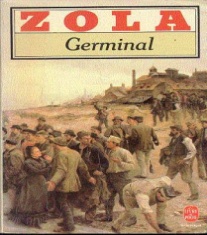 Sarmış yine âfâkını bir dûd-ı munannid,                                                        Bir zulmet-i beyzâ ki peyâpey mütezâyid.                                         Tazyîkının altında silinmiş gibi eşbâh,                                                            Bir tozlu kesâfetten ibâret bütün elvâh;                                                           Bir tozlu ve heybetli kesâfet ki nazarlar                                                   Dikkatle nüfûz eyleyemez gavrine, korkar!                                           (Sarmış yine ufuklarını bir inatçı sis/Bir ak karanlık ki gitgide büyüyen/Ağırlığı altında silinmiş gibi her şey/Bu tozlu yığından ibaret bütün bu tablolar/O tozlu ve heybetli yığına bakan gözler/Dikkatle nüfuz eyleyemez derine korkar!)S2.Aşağıdaki soruları şiire göre cevaplayınıza)Tevfik Fikret’in “Sis” şiirinin Türk edebiyatındaki önemini açıklayınız.(5p)b)Yukarıdaki şiirden hareketle  parnasizm akımını birkaç cümle açıklayınız.(Şiirden örnek veriniz.)(5p)S3)1940-1960 Türk hikâyeciliğinden “Bireyin İç Dünyasını  Esas Alan Hikâyelere” ve “Toplumcu Gerçekçi Hikayelere” ait unsurları ve sanatçıları , aşağıda noktalı yerlere, harfleri yazarak belirtiniz.(10p)S4)Yahya Kemal’in şiir anlayışı hakkında 5 maddelik bilgi veriniz.(10p)S5.Aşağıda verilen boşlukları doldurunuz.(25p)                                                     *İlk çeviri şiir …………...nin yazdığı ………………………..dir                                 *Tanzimat birinci döneminin önde gelen şairler ……………………. , ……………………….. ve …….………..dir.                                                                       *İlk pastoral şiir………………………..., dir.                                                          *Servet-i.Fünun edebiyatının başlıca şairleri ………………..……………. ve ………………….………….…dir.   *……………………………..’ın  Fransızcadan çevirdiği ………………………………. Makalesi sebebiyle dergi kapanır ve Servet-i Fünun dönemi sona erer.                                                                                      *Edebiyatımızda beyanname yayınlayan ilk topluluk ………………………………………dir.                                                           *Fikret’in heceyle çocuklar için yazdığı şiirleri ………………...adı altında toplanır.                                                                                                        *Saf şiirde …………………..akımı baskındır.                                                      *Saf şiirin öncü sanatçıları ……….…………………….. ve …………………………………………...dır.                                                                                           *F.A topluluğunun  ilkelerine ölene kadar bağlı kalan sanatçı ……………………dir.                                                                            *Y. Kemal ……..şiiri dışında bütün şiirlerini aruzla yazar.                                                 *1911’de …………………… dergisinde toplanan şairler ……………………..öncülüğünde Milli Edebiyat akımını başlatır.                                   *Milli Edebiyat Dönemi dilinin özellikleri……………………………….tarafından yazılan……………………… adlı makalede dile getirilir.                                                                           *Biçimsel olarak şiire benzeyen hikayelere ……………………..denir.                         *……………………………..başarılı manzum hikaye örnekleri vermiştir.                                                                                                                 *Türkiye dışında Türkçe şiirler yazan şairler arasında Azerbaycan edebiyatı şairleri ……………………………..  ve……………………………………..dir.ANADOLU TOPRAĞI                                                                               
Bu bakımsız, en kuytu bir bucağın 
Bence İrem Bağı gibi güzeldir. 
Bir yıkılmış evin, harâb ocağın, 
Şu heybetli saraylara bedeldir. Kadîr Mevlam, eğer senden uzakta 
Bana takdir eylemişse ölümü; 
Rahat etmem bu yabancı toprakta, 
Cennette de avutamam gönlümü                                        Orhan Seyfi ORHONS6)Aşağıdaki soruları şiire göre cevaplayınız.a.Şiirin kafiye,rediflerini ve uyak örgüsünü bulunuz.(5P)b.Orhan Seyfi Orhon’un bağlı olduğu topluluğun diğer şairlerini yazınız.(5P)Aşağıdaki çoktan seçmeli soruları cevaplayınız. (Her soru 3p.)1. (I) Hereke, İstanbul’a yaklaşık bir saatlik mesafede küçük bir kasaba. (II) Küçüklüğüyle tezat büyük bir üne sahip. (III) Dünyanın bir çok yerinde biliniyor. (IV) Çin’de bu isimle kurulmuş bir kasaba bile var. (V) Çinliler bu markayı sahiplenerek dünya halı piyasasına hâkim olmaya çalışıyor.                                             Bu metinde numaralanmış sözcüklerden hangisinin yazımında yanlışlık yapılmıştır?                                                                                                     A) I. B) II. C) III. D) IV. E) V2. Yaşar Nabi’nin “Kahramanlar” adlı şiir kitabındaki söz  değerleri ,(I) dil oturmuş değil. Çağrışımlar ,(II) benzetmeler                                                                                                  sorumsuz diyebileceğimiz ,(III) bir nitelikte. Bu ,(IV) yapıtın orga-nik bir bütün hâline gelmesini engellemektedir. Söz gelimi yol,(V) önce sele , sonra saça benzetilmektedir.                                                          Bu parçada numaralanmış virgüllerden hangisi yanlış kullanılmıştır?A) I.       B) II.           C) III               D) IV.          E) V.3. Duvardaki eski saatin tik takları(I)durmadan işitilir, her on beş(II) dakikada bir de gong vururdu. Böyle böyle dakikalar, saatler geçer; bu zaman zarfında birinin elleri sürekli işler, öteki               elinde ki(III)gazeteye daha bir gömülürdü. Bazı akşamlarda da(IV) ninem, o büyük evin odalarından birine girip sepetler arasında âdeta kaybolurdu.(V)                                                                                      Bu parçada numaralanmış altı çizili sözlerin hangisinin yazımında yanlışlık yapılmıştır?A) I.                B) II .             C) III.            D) IV.         E) V.4. Aşağıdaki cümlelerin hangisinde yay ayraç içindeki noktalama işareti doğru kullanılmıştır?A) Cahit Külebi’nin düzyazılarından derlediğimiz bu kitap dostlara mektuplar (;) iç döküşler, anılar, anlatılar,söyleşilerden oluşuyor.    B) Bizi (,) zengin yapan zevklerimiz, görgümüz, dünya  görüşümüz, manevi dünyamızın derinliği, değerlerimiz, etik anlayışımız ve hayal gücümüz müdür?                                                                 C) Felsefi bilgiler, çevresindeki varlıklara ve yaşanan olaylara karşı ilgi duyan, soran, sorgulayan ve araştırma yapan insanlar sayesinde ortaya çıkar (...)                                                                               D) Uygur alfabesi, Türkçenin yazımı için hiç de elverişli olmadığı hâlde Türkler tarafından 8. yüzyıl ortalarından 18. yüzyıla kadar yaklaşık bin yıl kullanılmıştır (!)                                                                         E) Gökyüzü çökmedikçe (,) yeryüzü delinmedikçe hiçbir kuvvetin Türk milletinin düzenini bozmaya ve devletini yıkmaya gücü yetmeyecektir.5. I. Sizce Türk müziğinin en büyük bestekârı kimdir?                                  II. Farabi’yi yeterince tanıdığınızı söyleyebilir misiniz?                             III. Hızır Bey, hangi şehre tayin edilmiştir?                                                IV. Atatürk, Millî Mücadele’ye hangi tarihte başlamıştır?                             V. Gençler, başarılı olmak için kimleri örnek almalıdır? Numaralanmış sorulardan hangileri aynı türden ögeleri buldurmaya yöneliktir?A)I ve II.	   B)I ve III.  C)II ve IV.   D) III ve V.	 E)IV ve V.6. (I) Gerçekte yanlız edebiyat değil, tüm sanatlar felsefeyle yoğrulmuştur. (II) Ne var ki onlardaki felsefe bizim “felsefe” adıyla bildiğimiz felsefe değildir. (III) Düşünen edebiyat başkadır, içine felsefe konmuş edebiyat başkadır. (IV) Edebiyatın felsefeyle donandığı gibi resim, müzik, heykeltıraş da felsefeyle donanmıştır. (V) Ancak genellikle resimdeki, müzikteki felsefeyi görmeyiz de edebiyattaki felsefeyi görürüz.Bu parçada numaralanmış cümlelerin hangisinde bir yazım yanlışı vardır?A) I.         B) II.             C) III.        D) IV.           E) V7. Aşağıdaki cümlelerden hangisinin öge dizilişi “özne, belirtisiz nesne, yüklem” şeklindedir?                                                       A) Hatırladığımız sürece hiç kimse bu dünyadan asla gitmiş sayılmaz.                                                                                                             B) Ezber, hafızamıza emanet edilen bir şeyi saklamaktır.                               C) Büyük hedefleri olanlar, büyük sıkıntılardan geçerek başarıyı yakalarlar.                                                                                                        D) İnsanoğlu doğanın içinde yaşadığını unutmuş gibi davranıyor.   E)  Mevlâna: “Ya olduğunuz gibi görünün ya da göründüğünüz gibi olun!” der.8.  Aşağıdaki cümlelerin hangisinde özne de yüklem de isim tamlamasından oluşmaktadır?                                                                    A) Mücadele etmeyen, baştan kaybeder.                                               B) Dünyanın en büyük sorunu çevre kirliliğidir.                               C) İnanan insanın huzurunu hep inancında aradım.                            D) En büyük mirasımız, sahip olduğumuz terbiyemizdir.                         E) Merhameti olmayanın kuvveti, zorbalığa ve kötülüğe işler.9.Aşağıdaki cümlelerin hangisinde ögelere ayırmada bir yanlışlık yapılmıştır?                                                                                                     A) Fırat Nehri’nin mavi suları / Şanlıurfa’ya /tarih boyunca / hayat / vermiş.                                                                                                             B) Anadoluhisarı’na adını veren surlar / Boğaz’ın en dar                            noktasına / inşa edilmiş.                                                                                   C) Efsaneleriyle ünlü Kızkulesi / geceleri / denizin ortasında / bir inci gibi / parlıyor.                                                                                               D) Van Gölü ve üzerindeki adacıklar / kış aylarında / bir  tablo güzelliğine / bürünüyor.                                                                                        E) Bitlis yakınlarındaki Nemrut Dağı / Anadolu’nun en    büyük krater gölüne / sahip.10. (I) Anadolu’nun güzelliklerinin peşine genellikle yaz aylarında düşülür. (II) Dağları, ormanları, gölleri ve sahilleriyle Anadolu, kış mevsiminin de çok yakıştığı bir coğrafyadır. (III) Kar, beyaz bir örtü hâlinde kentlerin üzerine iner. (IV) Köyler, kasabalar bambaşka bir güzelliğe bürünür. (V) Beyaz kubbeli camilerden başlayıp cumbalı evlerin yorgun çatılarına tüy tüy yağar.Bu parçadaki numaralanmış cümlelerin hangisinin öge dizilişi “özne, zarf tümleci, dolaylı tümleç, yüklem” şeklindedir?A) I.	 B)II.	 C) III.	 D) IV.	 E) V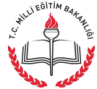 ADI SOYADI:…-… EĞİTİM ÖĞRETİM YILI …ANADOLU LİSESİ TÜRK DİLİ VE EDEBİYATI DERSİ 11.SINIFLAR 1. DÖNEM 2. ORTAK SINAVITarih:02.01.2019Puan: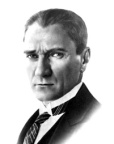 SINIF:                     NO:…-… EĞİTİM ÖĞRETİM YILI …ANADOLU LİSESİ TÜRK DİLİ VE EDEBİYATI DERSİ 11.SINIFLAR 1. DÖNEM 2. ORTAK SINAVITarih:02.01.2019Puan:Bireyin iç dünyasına ait hikâye…………………………………a.Sadri ErtemBireyin iç dünyasına ait hikâye…………………………………b.Psikolojik TahlilBireyin iç dünyasına ait hikâye…………………………………c.Abdullah Efendi’nin RüyalarıBireyin iç dünyasına ait hikâye…………………………………d.Köylü-patron çatışmasıBireyin iç dünyasına ait hikâye…………………………………e.Tarık BuğraToplumcu gerçekçi hikâye………………………………..f.Çehov tarzı hikayeToplumcu gerçekçi hikâye………………………………..g.Yalnızlık ve yabancılaşmaToplumcu gerçekçi hikâye………………………………..h.Yöresel dilToplumcu gerçekçi hikâye………………………………..ı.Kardeş PayıToplumcu gerçekçi hikâye………………………………..İ.İdeoloji